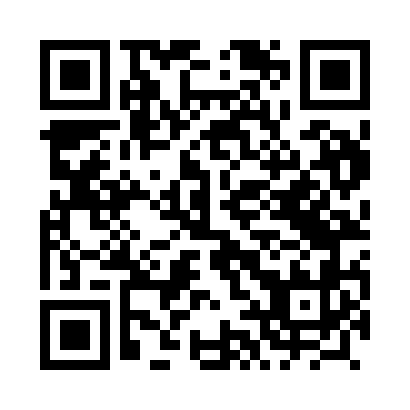 Prayer times for Ciencisko, PolandWed 1 May 2024 - Fri 31 May 2024High Latitude Method: Angle Based RulePrayer Calculation Method: Muslim World LeagueAsar Calculation Method: HanafiPrayer times provided by https://www.salahtimes.comDateDayFajrSunriseDhuhrAsrMaghribIsha1Wed2:375:1512:455:538:1510:412Thu2:335:1312:445:548:1710:453Fri2:315:1112:445:558:1810:484Sat2:315:0912:445:568:2010:505Sun2:305:0712:445:578:2210:516Mon2:295:0612:445:588:2310:517Tue2:285:0412:445:598:2510:528Wed2:275:0212:446:008:2710:539Thu2:275:0012:446:018:2810:5310Fri2:264:5912:446:028:3010:5411Sat2:254:5712:446:038:3210:5512Sun2:254:5512:446:048:3310:5613Mon2:244:5412:446:058:3510:5614Tue2:234:5212:446:068:3610:5715Wed2:234:5012:446:078:3810:5816Thu2:224:4912:446:088:4010:5817Fri2:224:4712:446:098:4110:5918Sat2:214:4612:446:108:4311:0019Sun2:204:4512:446:108:4411:0020Mon2:204:4312:446:118:4611:0121Tue2:194:4212:446:128:4711:0222Wed2:194:4112:446:138:4911:0223Thu2:184:3912:446:148:5011:0324Fri2:184:3812:446:158:5111:0425Sat2:184:3712:446:158:5311:0426Sun2:174:3612:456:168:5411:0527Mon2:174:3512:456:178:5511:0528Tue2:174:3412:456:188:5711:0629Wed2:164:3312:456:188:5811:0730Thu2:164:3212:456:198:5911:0731Fri2:164:3112:456:209:0011:08